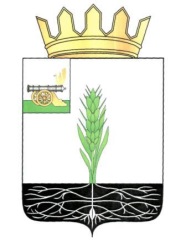 АДМИНИСТРАЦИЯ МУНИЦИПАЛЬНОГО ОБРАЗОВАНИЯ 
«ПОЧИНКОВСКИЙ РАЙОН» СМОЛЕНСКОЙ ОБЛАСТИП О С Т А Н О В Л Е Н И Е О внесении изменений в постановление Администрации муниципального образования «Починковский район» Смоленской области от 27.10.2015 № 130Администрация муниципального образования «Починковский район» Смоленской области  п о с т а н о в л я е т:Внести в постановление Администрации муниципального образования «Починковский район» Смоленской области от 27.10.2015 № 130 «Об утверждении плана мероприятий («дорожной карты») «Повышение значений показателей доступности для инвалидов объектов и услуг в муниципальном образовании «Починковский район» Смоленской области (2015 – 2040 годы)» (в редакции постановления Администрации муниципального образования «Починковский район» Смоленской области от 19.12.2017 № 213-адм) следующие изменения:1) пункт 2 изложить в следующей редакции:«2. Отделу градостроительной деятельности, транспорта, связи и ЖКХ Администрации муниципального образования «Починковский район» Смоленской области (В. А. Маненак), Отделу по городу Администрации муниципального образования «Починковский район» Смоленской области (С.А.Носков), Отделу образования Администрации муниципального образования «Починковский район» Смоленской области (Н. В. Ковжарова), Отделу культуры Администрации муниципального образования «Починковский район» Смоленской области (Н.Н.Павлова), Отделу по экономике и управлению муниципальным имуществом Администрации муниципального образования «Починковский район» Смоленской области (В.В.Сидоренкова), Отделу по информационной политике Администрации муниципального образования «Починковский район» Смоленской области (А.С.Ковалев) обеспечить исполнение плана мероприятий»;2) в плане мероприятий («дорожной карте») «Об утверждении плана мероприятий («дорожной карты») «Повышение значений показателей доступности для инвалидов объектов и услуг в муниципальном образовании «Починковский район» Смоленской области (2015 – 2040 годы)», утвержденном указанным постановлением, абзац «Исполнителями «дорожной карты» являются» изложить в следующей редакции:«- Отдел градостроительной деятельности, транспорта, связи и ЖКХ Администрации муниципального образования «Починковский район» Смоленской области (В. А. Маненак), - Отдел по городу Администрации муниципального образования «Починковский район» Смоленской области (С.А.Носков), - Отдел образования Администрации муниципального образования «Починковский район» Смоленской области (Н. В. Ковжарова), - Отдел культуры Администрации муниципального образования «Починковский район» Смоленской области (Н.Н.Павлова),- Отдел по экономике и управлению муниципальным имуществом Администрации муниципального образования «Починковский район» Смоленской области (В.В.Сидоренкова), - Отдел по информационной политике Администрации муниципального образования «Починковский район» Смоленской области (А.С.Ковалев).»;раздел 5 «Контрольные показатели доступности для инвалидов объектов и услуг» дополнить пунктами следующего содержания:Раздел 6 «Перечень мероприятий по повышению значений показателей доступности для инвалидов объектов и услуг, реализуемых для достижения запланированных значений показателей доступности для инвалидов объектов и услуг» дополнить пунктами следующего содержания:Глава муниципального образования«Починковский район» Смоленской области                                                                                   А.В. Голубот31.05.2018№0082-адм№ п/пНаименование показателя доступности для инвалидов объектов и услугЕдиница измеренияЗначение показателейЗначение показателейЗначение показателейЗначение показателейЗначение показателейЗначение показателейЗначение показателейЗначение показателейСтруктурное подразделение (должностное лицо), ответственное за мониторинг и достижение запланированных значений показателей доступности для инвалидов объектов и услугСтруктурное подразделение (должностное лицо), ответственное за мониторинг и достижение запланированных значений показателей доступности для инвалидов объектов и услуг№ п/пНаименование показателя доступности для инвалидов объектов и услугЕдиница измерения22015 год22016 год22017 год22018 год22019 год22020 год2021-2030 годы2031-2040 годы2031-2040 годы12Доля объектов торговли (в их общем количестве), оборудованных специальными приспособлениями для обеспечения доступных условий торговли для инвалидов и других маломобильных группы населения---25304050100Начальник Отдела по экономике и управлению муниципальным имуществом В.В.Сидоренкова13Доля объектов общественного питания (в их общем количестве), оборудованных специальными приспособлениями для обеспечения доступных условий торговли для инвалидов и других маломобильных группы населения---25304050100Начальник Отдела по экономике и управлению муниципальным имуществом В.В.Сидоренкова14Доля объектов бытового обслуживания населения (в их общем количестве), оборудованных специальными приспособлениями для обеспечения доступных условий торговли для инвалидов и других маломобильных группы населения---25304050100Начальник Отдела по экономике и управлению муниципальным имуществом В.В.Сидоренкова№ п/пНаименование мероприятияНормативный правовой акт, иной документ, которым предусмотрено проведение мероприятияОтветственный исполнитель, соисполнителиСрок реали-зацииПланируемый результат влияния мероприятия на повышение значения показателя доступности для инвалидов объектов и услуг11234561. Мероприятия по поэтапному повышению значений показателей доступности для инвалидов объектов инфраструктуры (транспортных средств, средств связи и информации), включая оборудование объектов необходимыми приспособлениями1. Мероприятия по поэтапному повышению значений показателей доступности для инвалидов объектов инфраструктуры (транспортных средств, средств связи и информации), включая оборудование объектов необходимыми приспособлениями1. Мероприятия по поэтапному повышению значений показателей доступности для инвалидов объектов инфраструктуры (транспортных средств, средств связи и информации), включая оборудование объектов необходимыми приспособлениями1. Мероприятия по поэтапному повышению значений показателей доступности для инвалидов объектов инфраструктуры (транспортных средств, средств связи и информации), включая оборудование объектов необходимыми приспособлениями1. Мероприятия по поэтапному повышению значений показателей доступности для инвалидов объектов инфраструктуры (транспортных средств, средств связи и информации), включая оборудование объектов необходимыми приспособлениями1. Мероприятия по поэтапному повышению значений показателей доступности для инвалидов объектов инфраструктуры (транспортных средств, средств связи и информации), включая оборудование объектов необходимыми приспособлениями9.Обеспечение доступности для инвалидов объектов культурного наследия и культурных ценностейФедеральный закон от 01.12.2014 N 419-ФЗ, областные государственные программыНачальник Отдела культуры Н.Н.Павлова2018 - 2040 годыобеспечение беспрепятственного доступа инвалидов к объектам культурного наследия, культурным ценностям2. Мероприятия по поэтапному повышению значений показателей доступности предоставляемых инвалидам услуг с учетом имеющихся у них нарушений функций организма, а также по оказанию им помощи в преодолении барьеров, препятствующих пользованию объектами и услугами2. Мероприятия по поэтапному повышению значений показателей доступности предоставляемых инвалидам услуг с учетом имеющихся у них нарушений функций организма, а также по оказанию им помощи в преодолении барьеров, препятствующих пользованию объектами и услугами2. Мероприятия по поэтапному повышению значений показателей доступности предоставляемых инвалидам услуг с учетом имеющихся у них нарушений функций организма, а также по оказанию им помощи в преодолении барьеров, препятствующих пользованию объектами и услугами2. Мероприятия по поэтапному повышению значений показателей доступности предоставляемых инвалидам услуг с учетом имеющихся у них нарушений функций организма, а также по оказанию им помощи в преодолении барьеров, препятствующих пользованию объектами и услугами2. Мероприятия по поэтапному повышению значений показателей доступности предоставляемых инвалидам услуг с учетом имеющихся у них нарушений функций организма, а также по оказанию им помощи в преодолении барьеров, препятствующих пользованию объектами и услугами2. Мероприятия по поэтапному повышению значений показателей доступности предоставляемых инвалидам услуг с учетом имеющихся у них нарушений функций организма, а также по оказанию им помощи в преодолении барьеров, препятствующих пользованию объектами и услугами8Обеспечение доступа к информации о деятельности органов местного самоуправления муниципальных образований муниципального образования «Починковский район» Смоленской области с помощью Интернет-сайтовобластной закон «Об обеспечении беспрепятственного доступа инвалидов к объектам социальной, инженерной и транспортной инфраструктур и пользования услугами в Смоленской области»Начальник Отдела по информационной политике А.С.Ковалев2018 - 2040 годыповышение качества предоставления информации о деятельности органов  местного самоуправления  с помощью Интернет-сайтов для слабовидящих людей9Проведение мониторинга повышения доступности объектов в сфере торговли, бытового обслуживания, общественного питания и потребительского рынка для инвалидов и других маломобильных категорий гражданНачальник Отдела по экономике и управлению муниципальным имуществом В.В.Сидоренкова2018 - 2040 годыобеспечение беспрепятственного доступа инвалидов к приоритетным объектам социальной инфраструктурыИнформирование хозяйствующих субъектов, осуществляющих торговую деятельность, деятельность по оказанию услуг общественного питания, а также бытового обслуживания населения на территории Смоленской области, о необходимости выполнения требований Конвенции о правах инвалидов и Федерального закона от 24.11.95 N 181-ФЗНачальник Отдела по экономике и управлению муниципальным имуществом В.В.Сидоренкова2018 - 2040 годыповышение информированности хозяйствующих субъектов, осуществляющих торговую деятельность, деятельность по оказанию услуг общественного питания, а также бытового обслуживания населения на территории Смоленской области, о необходимости выполнения требований законодательства в части обеспечения доступности объектов торговли для инвалидовВзаимодействие с хозяйствующими субъектами, осуществляющими торговую деятельность, деятельность по оказанию услуг общественного питания, а также бытового обслуживания населения на территории Смоленской области, по вопросам обеспечения доступности объектов торговли, общественного питания и бытового обслуживания для инвалидовНачальник Отдела по экономике и управлению муниципальным имуществом В.В.Сидоренкова2018 - 2040 годыоказание содействия хозяйствующим субъектам, осуществляющим торговую деятельность, деятельность по оказанию услуг общественного питания, а также бытового обслуживания населения на территории Смоленской области, по вопросам обеспечения доступности объектов торговли, общественного питания и бытового обслуживания для инвалидов